AKREDITASI INSTITUSI PERGURUAN TINGGIBUKU IIIPEDOMAN PENYUSUNAN BORANGBADAN AKREDITASI NASIONAL PERGURUAN TINGGIJAKARTA 2011DAFTAR ISIBAB IPENDAHULUANAkreditasi institusi perguruan tinggi adalah proses penilaian terhadap institusi secara keseluruhan untuk mengetahui komitmen institusi terhadap kapasitas institusi dan efektivitas pendidikan, yang didasarkan pada standar akreditasi yang telah ditetapkan. Akreditasi dilakukan oleh BAN-PT terhadap semua perguruan tinggi di Indonesia. Evaluasi terhadap mutu kinerja institusi perguruan tinggi dilakukan melalui asesmen terhadap borang akreditasi dan laporan evaluasi diri institusi perguruan tinggi oleh tim asesor yang terdiri atas berbagai keahlian terkait yang berpengalaman dan memahami hakikat penyelenggaraan perguruan tinggi, baik dalam bidang akademik maupun bidang manajemen.Borang adalah alat untuk mengumpulkan dan mengungkapkan data dan informasi yang digunakan untuk menilai kelayakan dan mutu institusi perguruan tinggi. Borang memiliki ciri-ciri yang diterangkan dalam BAB II.Evaluasi-diri merupakan upaya institusi perguruan tinggi untuk mengetahui gambaran mengenai kinerja dan keadaan dirinya melalui pengkajian dan analisis yang dilakukan oleh  institusi perguruan tinggi sendiri. Pengkajian dan analisis itu dapat dilaksanakan dengan memanfaatkan pakar sejawat dari luar perguruan tinggi, sehingga evaluasi-diri dapat dilaksanakan secara objektif. Hasil evaluasi diri digunakan untuk memperbaiki mutu kinerja dan produk institusi perguruan tinggi. Semua perguruan tinggi diakreditasi secara berkala. Sesuai dengan siklus penjaminan mutu, maka kegiatan akreditasi dimulai dengan evaluasi diri oleh institusi itu sendiri. Tim asesor melakukan asesmen kecukupan terhadap borang dan laporan evaluasi diri yang disusun oleh institusi perguruan tinggi, dilanjutkan dengan asesmen lapangan.Buku ini merupakan salah satu bagian dari perangkat instrumen akreditasi institusi perguruan tinggi yang menjelaskan isi dan cara menyusun borang tersebut. Format borang dilampirkan pada bagian akhir Buku III ini.BAB IIPRINSIP DASAR PENYUSUNAN BORANG DAN STANDAR AKREDITASI INSTITUSI PERGURUAN TINGGIA. Prinsip Dasar Penyusunan BorangPenyusunan Borang Akreditasi Institusi Perguruan Tinggi (selanjutnya dalam naskah ini disebut borang) dilakukan sesuai dengan konsep dan falsafah yang melandasi layanan akademik dan profesional perguruan tinggi, serta manajemen perguruan tinggi. Uraian di bawah ini menjelaskan apa, mengapa dan bagaimana menyusun borang tersebut. Borang adalah alat untuk mengumpulkan dan mengungkapkan data dan informasi yang digunakan oleh BAN-PT untuk menilai mutu dan kelayakan institusi perguruan tinggi. Penyusunan Borang memiliki ciri-ciri sebagai berikut. Institusi perguruan tinggi menyusun dokumen institusi secara komprehensif dan terintegrasi yang menggambarkan hasil analisis dan evaluasi yang dilakukan oleh perguruan tinggi yang bersangkutan. Paparannya dilengkapi dengan tabel-tabel, gambar, grafik, atau cara penyajian lain yang memberikan gambaran tentang kondisi institusi sampai saat ini serta prospek dan kecenderungan-kecenderungan yang dianggap perlu untuk menunjukkan kapasitas dan atau kinerja institusi selama rentang waktu tertentu. Dalam melakukan analisis tersebut, institusi memiliki kebebasan untuk menggunakan metode analisis yang sesuai dengan keperluan. Paparan dari dokumen tersebut digunakan sebagai bahan menyusun borang akreditasi sesuai dengan pedoman yang disajikan di dalam Buku III ini.Menggunakan pendekatan analisis, asesmen, dan evaluasi yang bersifat kualitatif dan kuantitatif, mendalam (in-depth), komprehensif dan menyeluruh (holistik), dinamik sehingga tidak hanya merupakan potret sesaat. Didasarkan pada prinsip-prinsip kejujuran, etika, nilai-nilai dan norma akademik serta mengungkapkan kesesuaian antara rencana kerja dan atau penyelenggaraan program institusi dengan visi dan misi institusi. Mengungkapkan interaksi antara standar dan eleman penilaian dan keterkaitannya dengan misi dan tujuan institusi yang dicanangkan.Penyusunan borang oleh institusi perguruan tinggi dilakukan melalui tahap-tahap berikut.Mengumpulkan data dan informasiMenganalisis data dan informasi yang telah dikumpulkanMendeskripsikan elemen penilaian dalam tujuh standar yang ditetapkan.Menyiapkan bukti pendukung sebagai lampiran borang, mengunakan tabel-tabel, gambar, grafik, atau cara penyajian lain yang memberikan gambaran tentang kondisi institusi sampai saat ini serta prospek dan kecenderungan-kecenderungan yang dianggap perlu untuk menunjukkan kapasitas dan atau kinerja institusi selama rentang waktu tertentu.  B. Standar Akreditasi Institusi Perguruan TinggiStandar akreditasi merupakan tolok ukur yang harus dipenuhi oleh institusi perguruan tinggi, yang digunakan untuk mengukur dan menetapkan mutu dan kelayakan institusi. Suatu standar akreditasi terdiri atas beberapa elemen penilaian (parameter/indikator kunci) yang dapat digunakan sebagai dasar untuk mengukur dan menetapkan mutu dan kelayakan kinerja perguruan tinggi yang bersangkutan. Standar akreditasi institusi perguruan tinggi terdiri atas tujuh  buah, yaitu: Standar 1.   Visi, misi, tujuan dan sasaran, serta strategi pencapaian Standar 2.   Tata pamong,  kepemimpinan, sistem pengelolaan, dan penjaminan mutuStandar 3.   Mahasiswa dan lulusan Standar 4.   Sumber daya manusia Standar 5.   Kurikulum, pembelajaran, dan suasana akademikStandar 6.   Pembiayaan, sarana dan prasarana, serta sistem informasiStandar 7.   Penelitian,  pelayanan/pengabdian kepada masyarakat, dan kerjasamaKerangka konseptual, deskripsi, dan elemen penilaian untuk setiap standar akreditasi institusi perguruan tinggi telah dijelaskan dalam BUKU II.Pada bagian akhir BUKU III ini dilampirkan format borang akreditasi institusi perguruan tinggi yang menjelaskan secara rinci hal-hal yang harus dideskripsikan, dianalisis, dan diberi makna yang integratif dalam borang.BAB IIIPENYUSUNAN BORANG AKREDITASI INSTITUSI PERGURUAN TINGGIBorang akreditasi institusi perguruan tinggi disusun merujuk kepada AD/ART atau Statuta, RIP atau Renstra, program kerja, hasil evaluasi diri institusi perguruan tinggi, dan berbagai pedoman atau petunjuk yang digunakan dalam penyelenggaraan kegiatan akademik, dan non-akademik, serta manajemen perguruan tinggi, disertai analisis mengenai semua standar akrediasi. Borang disusun dengan memperhatikan hal-hal berikut.1. Tim Penyusun BorangBorang disusun oleh suatu tim kerja yang terdiri atas personil perguruan tinggi yang memahami hakikat akreditasi institusi serta fungsi dan tugas institusi perguruan tinggi. Tim kerja dibentuk oleh pimpinan perguruan tinggi, yang terdiri atas unsur-unsur pimpinan, para pakar/dosen, mahasiswa, dan tenaga kependidikan.2.  Berbagai aspek yang perlu diperhatikan dalam penyusunan borangTim penyusun borang harus mengkaji dan memahami setiap standar dan elemen penilaian/parameter akreditasi sebelum mulai menyusun borang. Setiap elemen penilaian/parameter dijelaskan dalam bentuk deskripsi dan analisis yang cermat dan sesuai dengan keadaan sebenarnya.Deskripsi dan analisis elemen penilaian/parameter dibuat dalam konteks keseluruhan standar yang mencerminkan keadaan masa lalu, sekarang dan arah pengembangan pada masa yang akan datang sesuai dengan visi, misi, tujuan dan sasaran institusi.  Data bahan pendukung borang dilampirkan dalam bentuk tabel, rekapitulasi, dan atau bagan. Evidensi lain yang mendukung isi borang dan tidak mungkin dilampirkan bersama borang disiapkan untuk disajikan pada saat asesmen lapangan.Delapan eksemplar borang dan lampiran bahan pendukungnya yang ditetapkan pada Buku II, dalam bentuk hard copy/print-out dan soft copy,  disampaikan kepada BAN-PT. 3. Isi BorangBorang berisi penjelasan dan analisis tentang ketujuh standar beserta elemen penilaian/parameternya, yaitu:Identitas perguruan tinggiDeskripsi dan analisis mengenai tujuh standar dan butir-butir elemen penilaian/parameternya yaitu:1.  Visi, misi, tujuan dan sasaran, serta strategi pencapaian 2.  Tata pamong,  kepemimpinan, sistem pengelolaan, dan penjaminan mutu3.   Mahasiswa dan lulusan 4.   Sumber daya manusia 5.   Kurikulum, pembelajaran, dan suasana akademik6.   Pembiayaan, sarana dan prasarana, serta sistem informasi7.   Penelitian, pelayanan/pengabdian kepada masyarakat, dan kerjasamaLampiranLAMBANG PERGURUAN TINGGIBORANG AKREDITASIUNIVERSITAS/INSTITUT/SEKOLAH TINGGI/POLITEKNIK/AKADEMI.....................................................NAMA KOTA KEDUDUKAN PTTAHUN ................IDENTITAS INSTITUSI PERGURUAN TINGGIInstitusi Perguruan Tinggi	: (Tuliskan nama institusi perguruan tinggi)Alamat	: (Tuliskan alamat lengkap institusi perguruan tinggi)Nomor Telpon     	: .......................................................................Nomor Faksimili 	: .......................................................................E-mail dan Website	: .......................................................................Nomor SK Pendirian PT (*)	:  .......................................................................Tanggal SK Pendirian PT	:  .......................................................................		Pejabat Penandatangan SK Pendirian PT	:  .......................................................................Tahun Pertama Kali Menerima Mahasiswa	:  .......................................................................Peringkat  TerbaruAkreditasi Institusi	:  ........................................................................Nomor SK BAN-PT	:  ........................................................................	(*) : Lampirkan fotokopi SK terakhirIDENTITAS TIM INTI PENGISI BORANG AKREDITASI INSTITUSI PERGURUAN TINGGINama				:  ......................................................................NIDN				:  ......................................................................Jabatan			:  ......................................................................Tanggal Pengisian		:  --Tanda Tangan		:  Nama				:  ......................................................................NIDN				:  ......................................................................Jabatan			:  ......................................................................Tanggal Pengisian		:  --Tanda Tangan		:  Nama				:  ......................................................................NIDN				:  ......................................................................Jabatan			:  ......................................................................Tanggal Pengisian		:  --Tanda Tangan		:  Nama				:  ......................................................................NIDN				:  ......................................................................Jabatan			:  ......................................................................Tanggal Pengisian		:  --Tanda Tangan		:  KATA PENGANTARRINGKASAN EKSEKUTIFSTANDAR 1.  Visi, Misi, Tujuan dan Sasaran, serta strategi PENCAPAIAN1.1  Jelaskan dasar penyusunan dan mekanisme penyusunan visi, misi, tujuan dan sasaran institusi perguruan tinggi, serta pihak-pihak yang dilibatkan dalam penyusunannya.          Pernyataan Visi          Pernyataan Misi         Pernyataan Tujuan 1.2  Pernyataan mengenai tonggak-tonggak capaian (milestones) tujuan yang dinyatakan dalam sasaran-sasaran yang merupakan target terukur,  dan penjelasan mengenai strategi serta tahapan pencapaiannya.  1.3   Sosialisasi visi, misi, tujuan, sasaran dan strategi pencapaian dan penggunaannya sebagai acuan dalam penyusunan rencana kerja institusi PT.1.3.1 Uraikan sosialisasi visi, misi, tujuan, dan sasaran PT agar dipahami seluruh pemangku kepentingan (sivitas akademika, tenaga kependidikan, pengguna lulusan, dan masyarakat).1.3.2  Jelaskan bahwa visi, misi, tujuan, dan sasaran PT serta strategi pencapaiannya untuk  dijadikan sebagai acuan semua unit dalam institusi perguruan tinggi dalam menyusun rencana strategis (renstra) dan/atau rencana kerja unit bersangkutan.Standar 2. Tata  Pamong, KEPEMIMPINAN, SISTEM  Pengelolaan,                        DAN Penjaminan Mutu2.1   Tata PamongSistem tata pamong berjalan secara efektif melalui mekanisme yang disepakati bersama, serta dapat memelihara dan mengakomodasi semua unsur, fungsi, dan peran dalam institusi perguruan tinggi. Tata pamong didukung dengan budaya organisasi yang dicerminkan dengan ada dan tegaknya aturan, tatacara pemilihan pimpinan, etika dosen, etika mahasiswa, etika tenaga kependidikan, sistem penghargaan dan sanksi serta pedoman dan prosedur pelayanan (administrasi, perpustakaan, laboratorium, dan studio). Sistem tata pamong (input, proses, output dan outcome serta lingkungan eksternal yang menjamin terlaksananya tata pamong yang baik) harus diformulasikan, disosialisasikan, dilaksanakan,  dipantau dan dievaluasi dengan peraturan dan prosedur yang jelas. Hal-hal yang menjadi fokus di dalam tata pamong termasuk bagaimana kebijakan dan strategi disusun sedemikian rupa sehingga memungkinkan terpilihnya pemimpin dan pengelola yang kredibel dan sistem penyelenggaraan program studi secara kredibel, transparan, akuntabel, bertanggung jawab dan menerapkan prinsip-prinsip keadilan.Organisasi dan sistem tata pamong yang baik (good governance) mencerminkan kredibilitas, transparansi, akuntabilitas, tanggungjawab dan keadilan institusi perguruan tinggi.2.1.1  Uraikan secara ringkas sistem tata pamong (sebutkan lembaga yang berperan, perangkat pendukung, kebijakan dan peraturan/ketentuan termasuk kode etik yang dijadikan pedoman dalam penyelenggaraan perguruan tinggi, serta prosedur penetapannya)  di institusi perguruan tinggi dalam  membangun sistem tata pamong yang kredibel, transparan, akuntabel, bertanggung jawab, dan adil, serta pelaksanaannya.2.1.2   Struktur Organisasi, Koordinasi, dan Cara Kerja Institusi Perguran Tinggi.Gambarkan struktur organisasi  perguruan tinggi serta tugas dan fungsi dari tiap unit yang ada. Sebutkan nama lembaga, fakultas, jurusan dan laboratorium yang ada.2.1.3  Kelembagaan Kode EtikJelaskan kode etik, lembaga serta prosedur penyelesaian pelanggaran kode etik sivitas akademika dan tenaga kependidikan di institusi ini beserta sosialisasinya.2.2  KepemimpinanKepemimpinan efektif mengarahkan dan mempengaruhi perilaku semua unsur dalam institusi perguruan tinggi mengikuti nilai, norma, etika, dan budaya organisasi yang disepakati bersama serta mampu membuat keputusan yang tepat dan cepat.Kepemimpinan mampu memprediksi masa depan, merumuskan dan mengartikulasi visi yang realistik, kredibel, serta mengkomunikasikan visi ke depan yang menekankan pada keharmonisan hubungan manusia dan mampu menstimulasi secara intelektual dan arif bagi anggota untuk mewujudkan visi organisasi, serta mampu memberikan arahan, tujuan, peran, dan tugas kepada seluruh unsur dalam institusi perguruan tinggi. Dalam menjalankan fungsi kepemimpinan dikenal kepemimpinan operasional, kepemimpinan organisasi, dan kepemimpinan publik.  Kepemimpinan operasional berkaitan dengan kemampuan menjabarkan visi, misi ke dalam kegiatan operasional institusi perguruan tinggi.  Kepemimpinan organisasi berkaitan dengan pemahaman tata kerja antar unit dalam organisasi institusi perguruan tinggi dan dalam sistem pendidikan tinggi nasional.  Kepemimpinan publik berkaitan dengan kemampuan menjalin kerjasama dan menjadi rujukan bagi publik.Jelaskan pola dan kinerja kepemimpinan institusi perguruan tinggi, mencakup informasi tentang kepemimpinan operasional, organisasi, dan publik.2.3    Sistem PengelolaanSistem pengelolaan fungsional dan operasional institusi perguruan tinggi mencakup fungsi pengelolaan (planning, organizing, staffing, leading, dan controlling) dalam penyelenggaraan program dan kegiatan perguruan tinggi.2.3.1 Jelaskan sistem pengelolaan institusi perguruan tinggi serta dokumen pendukungnya (jelaskan unit / bagian / lembaga yang berperan dalam setiap fungsi pengelolaan serta proses pengambilan keputusan).2.3.2  Jelaskan program peningkatan kompetensi manajerial untuk menjamin proses pengelolaan yang efektif dan efisien di setiap unit.Jelaskan diseminasi hasil kerja perguruan tinggi sebagai akuntabilitas publik.2.3.4 Jelaskan sistem audit internal  (lembaga/unit kerja, ruang lingkup tugas, prosedur kerja dsb).2.3.5 Jelaskan sistem audit eksternal (lembaga/unit kerja, ruang lingkup tugas, prosedur kerja dsb).2.4  Sistem Penjaminan Mutu	Sistem penjaminan mutu meliputi kebijakan mutu, perangkat penjaminan mutu (organisasi, pernyataan mutu, manual mutu, standar mutu), pelaksanaan penjaminan mutu, serta monitoring dan evaluasi. 2.4.1 Jelaskan  keberadaan manual mutu yang mencakup informasi tentang kebijakan, pernyataan, unit pelaksana, standar, prosedur, SOP, dan pentahapan sasaran mutu perguruan tinggi.2.4.2  Jelaskan implementasi penjaminan mutu perguruan tinggi.2.4.3  Jelaskan monitoring dan evaluasi penjaminan mutu perguruan tinggi, serta tindak lanjutnya.2.4.4  Jelaskan peranan institusi dalam pembinaan program studi (pengembangan program studi serta bantuan penyusunan dokumen akreditasi dalam bentuk pelatihan, dana dan informasi).2.4.5  Jelaskan ketersediaan dan pelaksanaan basis data institusi dan program studi untuk mendukung penyusunan dokumen evaluasi diri.2.4.6 Tuliskan jumlah program studi yang ada dan status akreditasi BAN-PT.Catatan:  Program studi yang dihitung adalah yang sudah memiliki izin operasional lebih dari dua tahun, dan sudah ada sistem akreditasi BAN-PT.STANDAR 3. MAHASISWA DAN LULUSAN3.1  MahasiswaMahasiswa program jalur akademik (S-1, S-2, S-3), profesi (profesi, spesialis 1, spesialis 2), dan vokasi (D-1, D-2, D-3, D-4).3.1.1 Jelaskan sistem rekruitmen dan seleksi calon mahasiswa baru untuk program       sarjana, magister, doktor dan/atau diploma  yang diterapkan pada institusi ini       serta ketersediaan pedoman tertulis tentang rekrutmen dan seleksi mahasiswa baru.3.1.2 Jelaskan kebijakan mengenai penerimaan mahasiswa yang memiliki potensi akademik dan kurang mampu secara ekonomi,  fisik, serta implementasinya. 3.1.3 Jelaskan kebijakan mengenai penerimaan mahasiswa berdasarkan prinsip ekuitas (SARA-suku, agama, ras, antar golongan, gender, status sosial, dan politik). 3.1.4 Jelaskan kebijakan mengenai penerimaan mahasiswa yang berdasarkan prinsip pemerataan wilayah asal mahasiswa, serta informasi mengenai jumlah provinsi asal mahasiswa.3.1.5  Profil MahasiswaTuliskan data seluruh mahasiswa program jalur akademik (S-1, S-2, S-3), profesi (profesi, spesialis 1, spesialis 2), dan vokasi (D-1, D-2, D-3, D-4) dalam lima tahun terakhir dengan mengikuti format tabel berikut.Catatan: TS:Tahun akademik penuh terakhir saat pengisian borang  (1) Mahasiswa transfer adalah mahasiswa yang masuk ke institusi perguruan tinggi dengan mentransfer mata kuliah yang telah diperolehnya dari perguruan tinggi lain.3.1.6 Jelaskan tata cara dan instrumen yang digunakan untuk mengetahui kepuasan mahasiswa terhadap layanan kemahasiswaan.3.1.7 Jelaskan hasil pelaksanaan pengukuran kepuasan mahasiswa menggunakan instrumen tersebut.3.1.8  Lengkapilah tabel berikut, untuk data pelayanan kepada mahasiswa dalam satu tahun terakhir.3.1.9  Jelaskan program layanan bimbingan karir dan informasi kerja bagi mahasiswa dan lulusan yang mencakup: (1) penyebaran informasi kerja, (2) penyelenggaraan bursa kerja, (3) perencanaan karir, (4) pelatihan melamar kerja, dan (5) layanan penempatan kerja.3.1.10 Jelaskan pelaksanaan program layanan bimbingan karir dan informasi kerja bagi mahasiswa dan lulusan yang mencakup: (1) penyebaran informasi kerja, (2) penyelenggaraan bursa kerja, (3) perencanaan karir, (4) pelatihan melamar kerja, dan (5) layanan penempatan kerja.3.1.11  Sebutkan pencapaian prestasi mahasiswa dalam tiga tahun terakhir di bidang akademik dan non-akademik, antara lain prestasi dalam penelitian dan lomba karya ilmiah, PkM, olahraga, dan seni dalam tabel berikut. Catatan: Beri tanda √ pada kolom yang sesuai3.1.12  Jelaskan upaya institusi untuk meningkatkan prestasi mahasiswa dalam bidang akademik dan non-akademik, antara lain prestasi dalam penelitian dan lomba karya ilmiah, PkM, olahraga, dan seni.  3.2  Lulusan3.2.1a Tuliskan jumlah mahasiswa dan lulusan program pendidikan sarjana (S-1)             tujuh tahun terakhir dengan mengikuti format tabel berikut.Catatan : * Tidak termasuk mahasiswa transfer.Huruf-huruf a1, b1, c1, d1, e1 dan f1 harus tetap tercantum pada tabel di atas.TS = Tahun akademik penuh yang terakhir.  TS-1 = Satu tahun sebelum TS.3.2.1b Tuliskan data jumlah mahasiswa dan lulusan program pendidikan magister (S-2)  lima tahun terakhir dengan mengikuti format tabel berikut.Catatan : * Tidak termasuk mahasiswa transfer.Huruf-huruf a2, b2, c2, d2, e2 dan f2 harus tetap tercantum pada tabel di atas.3.2.1c Tuliskan data jumlah mahasiswa dan lulusan program pendidikan doktor (S-3) enam  tahun terakhir dengan mengikuti format tabel berikut.Catatan : * Tidak termasuk mahasiswa transfer.Huruf-huruf a3, b3, c3, d3, e3 dan f3 harus tetap tercantum pada tabel di atas.3.2.1d Tuliskan data jumlah mahasiswa dan lulusan program pendidikan diploma IV (D-4)             tujuh tahun terakhir dengan mengikuti format tabel berikut.Catatan : * Tidak termasuk mahasiswa transfer.Huruf-huruf a4, b4, c4, d4, e4 dan f4 harus tetap tercantum pada tabel di atas.3.2.1e Tuliskan data jumlah mahasiswa dan lulusan program pendidikan diploma III (D-3)             lima tahun terakhir dengan mengikuti format tabel berikut.Catatan : * Tidak termasuk mahasiswa transfer.Huruf-huruf a5, b5, c5, d5, e5 dan f5 harus tetap tercantum pada tabel di atas.3.2.1f  Tuliskan data jumlah mahasiswa dan lulusan program pendidikan diploma II (D-2)            tiga tahun terakhir dengan mengikuti format tabel berikut.Catatan : * Tidak termasuk mahasiswa transfer.Huruf-huruf a6, b6, c6, d6, e6 dan f6 harus tetap tercantum pada tabel di atas.3.2.1g Tuliskan data jumlah mahasiswa dan lulusan program pendidikan diploma I (D-1)            dua tahun terakhir dengan mengikuti format tabel berikut.Catatan : * Tidak termasuk mahasiswa transfer.Huruf-huruf a7, b7, c7, d7, e7 dan f7 harus tetap tercantum pada tabel di atas.3.2.2  Tuliskan rata-rata masa studi mahasiswa dan IPK lulusan dalam tabel berikut.3.2.3 Jelaskan kebijakan institusi terkait dengan studi pelacakan baik dari lulusan maupun dari pengguna lulusan, berikut keberadaan pedoman. Informasi mencakup: (1) kebijakan dan strategi, (2) instrumen, (3) monitoring dan evaluasi, dan (4) tindak lanjut.3.2.4 Jelaskan pelaksanaan studi pelacakan, hasil evaluasi dalam lima tahun terakhir, dan tindak lanjut dari evaluasi terhadap peningkatan mutu lulusan.3.2.5  Himpunan AlumniJelaskan apakah lulusan memiliki himpunan alumni di tingkat institusi perguruan tinggi.tidak memiliki memilikiJika memiliki, jelaskan aktivitas dan hasil kegiatan dari himpunan alumni untuk kemajuan institusi perguruan tinggi dalam kegiatan akademik dan non akademik, meliputi sumbangan dana, sumbangan fasilitas, keterlibatan dalam kegiatan, pengembangan jejaring, dan penyediaan fasilitas. Standar 4. Sumber Daya ManusiaSistem Pengelolaan Sumber Daya ManusiaJelaskan sistem pengelolaan sumber daya manusia yang meliputi perencanaan seleksi/perekrutan, penempatan, pengembangan, retensi, dan pemberhentian dosen dan tenaga kependidikan untuk menjamin mutu penyelenggaraan program akademik, serta remunerasi, penghargaan, dan sanksi, termasuk informasi tentang ketersediaan pedoman tertulis dan konsistensi pelaksanaannya.Sistem Monitoring dan EvaluasiJelaskan sistem monitoring dan evaluasi, serta rekam jejak kinerja akademik dosen  dan kinerja tenaga kependidikan (termasuk informasi tentang ketersediaan pedoman  tertulis, serta monitoring dan evaluasi kinerja dosen dalam tridarma serta    dokumentasinya).Dosen 4.3.1 Dosen tetap	Dosen tetap dalam borang akreditasi institusi PT adalah dosen yang diangkat dan ditempatkan sebagai tenaga tetap pada PT yang bersangkutan; termasuk dosen  penugasan Kopertis, dan dosen yayasan pada PTS dalam bidang yang relevan dengan  keahlian bidang studinya. Seorang dosen hanya dapat menjadi dosen tetap pada satu institusi perguruan tinggi, dan mempunyai penugasan kerja minimum 36 jam/minggu.Tuliskan data dosen tetap dengan format berikut. Data dosen tetap institusiCatatan: * Tuliskan jumlahnya jika masih ada.4.3.2 Dosen tidak tetapDosen tidak tetap adalah dosen tetap/karyawan pada suatu institusi perguruan tinggi/instansi lain, atau individu mandiri,  yang ditugaskan menjadi dosen di perguruan tinggi berdasarkan persyaratan legal yang berlaku. Tuliskan data dosen tidak tetap dengan format berikut.Catatan: * Tuliskan jumlahnya jika masih ada.4.4  Kegiatan peningkatan sumber daya manusia (dosen) dalam tiga tahun terakhirTuliskan jumlah dosen yang ditugaskan dalam rangka peningkatan kompetensi melalui tugas/izin belajar, dalam tabel berikut.4.5  Tenaga Kependidikan4.5.1 Tuliskan data tenaga kependidikan yang ada di institusi yang melayani mahasiswa dengan mengikuti format tabel berikut.* Hanya yang memiliki pendidikan formal dalam bidang perpustakaan4.5.2  Jelaskan upaya yang telah dilakukan institusi dalam meningkatkan kualifikasi dan kompetensi tenaga kependidikan, dalam hal pemberian kesempatan belajar/ pelatihan, studi banding, pemberian fasilitas termasuk dana, dan jenjang karir. Kepuasan dosen dan tenaga kependidikan4.6.1   Jelaskan instrumen yang digunakan untuk mengetahui tingkat kepuasan dosen dan tenaga kependidikan terhadap sistem dan praktek pengelolaan sumber daya manusia di institusi ini.4.6.2   Jelaskan pelaksanaan survei kepuasan dosen, pustakawan, laboran, teknisi, dan tenaga administrasi terhadap sistem pengelolaan sumber daya manusia.4.6.3  Jelaskan bagaimana hasil penjajagan kepuasan tersebut dan apa tindak lanjutnya. Standar 5. Kurikulum, Pembelajaran, dan Suasana Akademik5.1  KurikulumKurikulum pendidikan tinggi adalah seperangkat rencana dan pengaturan mengenai isi, bahan kajian, maupun bahan pelajaran serta cara penyampaiannya, dan penilaian yang digunakan sebagai pedoman penyelenggaraan kegiatan pembelajaran di institusi perguruan tinggi.Kurikulum seharusnya memuat standar kompetensi lulusan yang terstruktur dalam kompetensi utama, pendukung dan lainnya yang mendukung  tercapainya tujuan, terlaksananya misi, dan terwujudnya visi institusi perguruan tinggi. Kurikulum memuat mata kuliah/modul/blok yang mendukung pencapaian kompetensi lulusan dan memberikan keleluasaan pada mahasiswa untuk memperluas wawasan dan memperdalam keahlian sesuai dengan minatnya, serta dilengkapi dengan deskripsi mata kuliah/modul/blok, silabus, rencana pembelajaran dan evaluasi. Kurikulum harus dirancang berdasarkan relevansinya dengan tujuan, cakupan dan kedalaman materi, pengorganisasian yang mendorong terbentuknya hard skills dan keterampilan kepribadian dan perilaku (soft skills) yang dapat diterapkan dalam berbagai situasi dan kondisi.5.1.1 Jelaskan kebijakan institusi dalam pengembangan kurikulum, bentuk dukungan  institusi dalam pengembangan kurikulum program studi, sistem monitoring dan evaluasi kurikulum, serta keberadaan dokumen.5.1.2 Jelaskan monitoring dan evaluasi pengembangan kurikulum program studi5.2  Pembelajaran5.2.1 Sistem PembelajaranJelaskan unit organisasi yang melaksanakan kegiatan pengkajian dan pengembangan sistem dan mutu pembelajaran yang menghasilkan capaian pembelajaran yang sesuai dengan tujuan kurikulum dan lulusan yang mampu berpikir kritis, bereksplorasi, bereksperimen, dan memiliki integritas, serta pemanfaatan hasilnya.5.2.2 Pengendalian mutu proses pembelajaranJelaskan bagaimana sistem pengendalian mutu pembelajaran diterapkan institusi termasuk proses monitoring, evaluasi, dan pemanfaatannya.5.2.3  Pedoman Pelaksanaan Tridarma PTJelaskan keberadaan pedoman pelaksanaan tridarma PT, serta pengintegrasian kegiatan penelitian dan pelayanan/pengabdian kepada masyarakat kedalam proses pembelajaran, serta ketersediaan dokumen pendukung.5.3  Suasana Akademik5.3.1  Kebebasan Akademik, Kebebasan Mimbar Akademik, dan Otonomi Keilmuan Jelaskan bagaimana institusi menjamin pelaksanaan kebebasan akademik, kebebasan mimbar akademik, dan otonomi keilmuan. Jelaskan pula ketersediaan dokumen pendukung serta konsistensi pelaksanaannya.5.3.2  Jelaskan kebijakan dan dukungan institusi untuk menjamin terciptanya suasana          akademik di lingkungan institusi yang kondusif untuk meningkatkan proses dan mutu pembelajaran.  Dukungan institusi mencakup antara lain peraturan dan sumber daya. Standar 6.  PeMBIAYAAN, Prasarana, Sarana, DAN SISTEM INFORMASIStandar ini merupakan acuan keunggulan mutu pengadaan dan pengelolaan dana, sarana, dan prasarana yang diperlukan untuk penyelenggaraan program-program dalam perwujudan visi, penyelenggaraan misi, dan pencapaian tujuan perguruan tinggi. Pembiayaan adalah usaha penyediaan, pengelolaan serta peningkatan mutu anggaran yang memadai untuk mendukung penyelenggaraan program-program akademik yang bermutu di perguruan tinggi sebagai lembaga nirlaba. Pengelolaan sarana dan prasarana perguruan tinggi meliputi perencanaan, pengadaan, penggunaan, pemeliharaan, pemutakhiran, inventarisasi,  dan penghapusan aset yang dilakukan secara baik, sehingga efektif mendukung kegiatan penyelenggaraan akademik di perguruan tinggi.Sistem pengelolaan informasi mencakup pengelolaan masukan, proses, dan keluaran informasi, dengan memanfaatkan teknologi informasi dan pengetahuan untuk mendukung penjaminan mutu  penyelenggaraan akademik perguruan tinggi.6.1 PembiayaanPengelolaan dana  institusi perguruan tinggi harus tercerminkan dalam dokumen tentang proses perencanaan, penerimaan, pengalokasian, pelaporan, audit, monitoring dan evaluasi, serta pertanggungjawaban penggunaan dana kepada pemangku kepentingan melalui mekanisme yang transparan dan akuntabel.6.1.1 Jelaskan proses pengelolaan dana institusi perguruan tinggi mulai dari perencanaan, penerimaan, pengalokasian, pelaporan, audit, monitoring dan evaluasi, serta pertanggungjawaban kepada pemangku kepentingan.6.1.2  Jelaskan mekanisme penetapan biaya pendidikan (SPP dan biaya lainnya), serta jelaskan pihak-pihak yang berperan dalam penetapan tersebut. Jelaskan kebijakan mengenai pembiayaan mahasiswa yang berpotensi secara akademik dan kurang mampu, jumlah dan persentase mahasiswa yang mendapatkan keringanan atau pembebasan biaya pendidikan terhadap total mahasiswa.6.1.4  Tuliskan realisasi penerimaan dana (termasuk hibah) dalam juta rupiah,  selama tiga tahun terakhir, pada tabel berikut.Catatan: * Dana yang diterima perguruan tinggi dari usaha pemanfaatan sumber daya                  dan usaha lainnya.	        ** Termasuk gaji tenaga pendidik dan tenaga kependidikan.6.1.5 Tuliskan penggunaan dana yang diterima pada Tabel 6.2.2 selama tiga tahun  terakhir  pada tabel berikut.Catatan: * Termasuk gaji tenaga pendidik dan tenaga kependidikan.6.1.6  Tuliskan dana untuk kegiatan penelitian dalam tiga tahun terakhir dengan mengikuti format tabel berikut.Catatan:  *  Di luar dana penelitian/penulisan skripsi, tesis, dan disertasi sebagai bagian dari studi lanjut yang dikeluarkan oleh mahasiswa.6.1.7 Tuliskan dana yang diperoleh dari/untuk kegiatan pelayanan/pengabdian kepada masyarakat pada tiga tahun terakhir dengan mengikuti format tabel berikut.6.1.8   Jelaskan sistem monitoring dan evaluasi pendanaan internal untuk pemanfaatan dana yang lebih efektif, transparan, dan memenuhi aturan keuangan yang berlaku.6.1.9 Jelaskan tentang lembaga audit eksternal keuangan, pelaksanaan audit, ketersediaan laporan bagi pemangku kepentingan, serta tindak lanjutnya oleh perguruan tinggi.6.2   Prasarana dan Sarana6.2.1 Jelaskan sistem pengelolaan prasarana dan sarana (kebijakan pengembangan dan pencatatan, penetapan penggunaan, pemeliharaan/perbaikan/kebersihan, keamanan dan keselamatan prasarana dan sarana) yang digunakan dalam penyelenggaraan kegiatan akademik dan non-akademik, untuk mencapai tujuan institusi. 6.2.2 Tuliskan lokasi, status, penggunaan dan luas lahan yang digunakan perguruan           tinggi untuk menjamin penyelenggaraan pendidikan yang bermutu, dalam tabel berikut. Keterangan: *  Status: milik sendiri, sewa, pinjaman, kerjasama. Siapkan dokumen bukti status penguasaan/kepemilikan lahan.6.2.3   Prasarana untuk kegiatan akademik dan non-akademikTabel A. Tuliskan data prasarana (kantor, ruang kelas, ruang laboratorium, studio, ruang perpustakaan, kebun percobaan, ruang dosen) yang digunakan institusi dalam penyelenggaraan program / kegiatan institusi dengan  mengikuti format tabel berikut.Keterangan: * Siapkan dokumen terkait dengan kepemilikan/penguasaan prasarana pada saat asesmen lapangan.                   **  Beri tanda √ pada kolom yang sesuai. Tabel B. Tuliskan data prasarana lain yang mendukung terwujudnya visi (misalnya tempat pembinaan minat dan bakat, kesejahteraan, ruang himpunan mahasiswa, asrama mahasiswa) dengan mengikuti format tabel berikut.Keterangan: *  Siapkan dokumen terkait dengan kepemilikan/penguasaan prasarana pada saat asesmen lapangan.                     **  Beri tanda √ pada kolom yang sesuai. 6.2.4  Sebutkan prasarana tambahan yang dikelola dalam tiga tahun terakhir. Uraikan pula  rencana investasi untuk prasarana dalam lima tahun mendatang, dengan mengikuti format tabel berikut.6.2.5  Pustaka (buku teks, karya ilmiah, dan jurnal; termasuk juga dalam bentuk elektronik/e-library)6.2.6 Jelaskan pula aksesibilitas dan pemanfaatan pustaka di atas. 6.2.7   Jelaskan upaya perguruan tinggi menyediakan prasarana dan sarana pembelajaran yang terpusat, serta aksesibilitasnya bagi sivitas akademika.6.3  Sistem Informasi6.3.1  Jelaskan sistem informasi dan fasilitas yang digunakan oleh perguruan tinggi untuk kegiatan pembelajaran (hardware, software, e-learning, e-library). 6.3.2 Jelaskan sistem informasi dan fasilitas yang digunakan oleh perguruan tinggi untuk kegiatan administrasi (akademik, keuangan, dan personil) serta aksesibilitasnya.6.3.3 Jelaskan sistem informasi dan fasilitas yang digunakan oleh institusi perguruan tinggi untuk pengelolaan prasarana dan sarana (hardware, software).6.3.4 Jelaskan sistem pendukung pengambilan keputusan.6.3.5 Jelaskan sistem informasi (misalnya website institusi, fasilitas internet, jaringan lokal, jaringan nirkabel) yang dimanfaatkan untuk komunikasi internal dan eksternal kampus.  Jelaskan juga akses mahasiswa dan dosen terhadap sumber informasi.6.3.6  Jelaskan kapasitas internet yang tersedia dan bandwidth per mahasiswa.6.3.7   Aksesibiltas DataBeri tanda √ pada kolom yang sesuai (hanya satu kolom) dengan aksesibilitas tiap jenis data pada tabel berikut.6.3.8  Blue print sistem informasi.Jelaskan blue print pengembangan, pengelolaan, dan pemanfaatan sistem informasi.Standar 7.  Penelitian,  PELAYANAN/Pengabdian Kepada  Masyarakat, DAN KERJASAMAStandar ini adalah acuan keunggulan mutu penelitian, pelayanan dan/atau pengabdian kepada masyarakat, dan kerjasama yang diselenggarakan untuk dan terkait dengan pengembangan mutu perguruan tinggi. Penelitian adalah salah satu tugas pokok perguruan tinggi yang memberikan kontribusi dan manfaat kepada proses pembelajaran, pengembangan ilmu pengetahuan, teknologi, dan seni, serta peningkatan mutu kehidupan masyarakat. Pelayanan/pengabdian kepada masyarakat dilaksanakan sebagai perwujudan kontribusi kepakaran, kegiatan pemanfaatan hasil pendidikan, dan/atau penelitian dalam bidang ilmu pengetahuan, teknologi, dan/atau seni, dalam upaya memenuhi permintaan dan/atau memprakarsai  peningkatan mutu kehidupan bangsa. Perguruan tinggi yang baik memiliki sistem pengelolaan kerja sama dengan pemangku kepentingan eksternal dalam rangka penyelenggaraan dan peningkatan mutu secara berkelanjutan program-program akademik.  Hasil kerja sama dikelola dengan baik untuk kepentingan akademik dan sebagai perwujudan akuntabilitas perguruan tinggi sebagai lembaga nirlaba.  Perguruan tinggi yang baik mampu merancang dan mendayagunakan program-program kerja sama yang melibatkan partisipasi aktif program studi dan memanfaatkan dan meningkatkan kepakaran dan mutu sumber daya perguruan tinggi. 7.1   Penelitian.7.1.1 Jelaskan kebijakan dan sistem pengelolaan penelitian (lembaga/unit  yang menangani masalah penelitian, pengarahan fokus dan agenda penelitian, pedoman penyusunan usul dan pelaksanaan penelitian, pendanaan, dan jaminan atas HaKI).7.1.2   Tuliskan jumlah judul penelitian* yang dilakukan oleh dosen tetap selama tiga tahun terakhir dengan mengikuti format tabel berikut.Catatan: * Sediakan data pendukung pada saat asesmen lapangan7.1.3  Tuliskan judul artikel ilmiah/karya ilmiah/karya seni/buku yang dihasilkan selama tiga tahun terakhir oleh dosen tetap dengan mengikuti format tabel berikut.Catatan: * Sediakan data pendukung pada saat asesmen lapangan7.1.4   Jumlah artikel ilmiah yang tercatat dalam indeks sitasi internasional selama 3 tahun terakhir: ... artikel.  	Catatan: Untuk institusi bidang seni atau sastra, tuliskan bentuk penghargaan yang setara dengan sitasi.7.1.5  Sebutkan karya dosen dan atau mahasiswa Institusi perguruan tinggi yang telah memperoleh Paten/Hak atas Kekayaan Intelektual (HaKI)/Karya yang mendapatkan penghargaan tingkat nasional/internasional selama tiga tahun terakhir.*   Beri tanda √ pada kolom yang sesuai. Lampirkan surat Paten/HaKI atau keterangan sejenis. Hibah penelitian atau hibah kompetesi tidak termasuk bentuk penghargaan.7.1.6   Jelaskan kebijakan dan upaya yang dilakukan oleh institusi dalam menjamin keberlanjutan penelitian, yang  mencakup informasi tentang agenda penelitian, dukungan SDM, prasarana dan sarana, jejaring penelitian, dan pencarian berbagai sumber dana penelitian.7.2   Kegiatan Pelayanan/Pengabdian kepada Masyarakat (PkM)7.2.1  Jelaskan kebijakan dan sistem pengelolaan kegiatan PkM  (lembaga/unit  yang menangani masalah, agenda, pedoman penyusunan usul dan pelaksanaan, serta  pendanaan PkM). 7.2.2 Tuliskan jumlah kegiatan PkM* berdasarkan sumber pembiayaan selama tiga tahun terakhir yang dilakukan oleh institusi dengan mengikuti format tabel berikut.Catatan: *  Pelayanan/pengabdian kepada masyarakat adalah penerapan bidang ilmu untuk menyelesaikan masalah di masyarakat (termasuk masyarakat industri, swasta, dan pemerintah)7.2.3   Jelaskan kebijakan dan upaya yang dilakukan oleh institusi dalam menjamin keberlanjutan dan mutu kegiatan PkM, , yang  mencakup informasi tentang agenda PkM, dukungan SDM, prasarana dan sarana, jejaring PkM, dan pencarian berbagai sumber dana PkM.7.3   Kerjasama 7.3.1  Jelaskan kebijakan dan upaya (pengelolaan serta sistem monitoring dan evaluasi)  kerjasama, dalam rangka mewujudkan visi, melaksanakan misi, dan mencapai tujuan dan sasaran institusi.  7.3.2  Tuliskan instansi dalam negeri yang menjalin kerjasama* yang terkait dengan institusi perguruan tinggi dalam tiga tahun terakhir.Catatan : * Kerjasama di luar kegiatan magang, dokumen pendukung disediakan pada saat asesmen lapangan7.3.3  Tuliskan instansi luar negeri yang menjalin kerjasama* yang terkait dengan institusi perguruan tinggi/jurusan dalam tiga tahun terakhir.Catatan : * Kerjasama di luar kegiatan magang, dokumen pendukung disediakan pada saat asesmen lapangan7.3.4  Jelaskan  proses monitoring dan evaluasi pelaksanaan dan hasil kerjasama serta waktu pelaksanaannya.7.3.5  Jelaskan  manfaat dan kepuasan mitra kerja sama. Jelaskan pula cara memperoleh informasi tersebut.DAFTAR  LAMPIRAN LAMPIRAN YANG HARUS DIKIRIM BERSAMA BORANGB.  DOKUMEN YANG HARUS DISEDIAKAN INSTITUSI PERGURUAN TINGGI PADA SAAT ASESMEN LAPANGANHalamanDAFTAR ISIDAFTAR ISI1BAB IPENDAHULUAN2BAB IIPRINSIP DASAR PENYUSUNAN BORANG DAN STANDAR AKREDITASI3Prinsip Dasar Penyusunan Borang3Standar Akreditasi Institusi Perguruan Tinggi4BAB IIIPENYUSUNAN BORANG AKREDITASI INSTITUSI  PERGURUAN TINGGI5Tim Penyusun Borang5Berbagai Aspek yang Perlu Diperhatikan dalam Penyusunan Borang                   5Isi Borang5 LAMPIRAN –  FORMAT BORANG  AKREDITASI INSTITUSI PERGURUAN TINGGILAMPIRAN –  FORMAT BORANG  AKREDITASI INSTITUSI PERGURUAN TINGGI6FORMAT BORANG AKREDITASI INSTITUSI PERGURUAN TINGGIFORMAT BORANG AKREDITASI INSTITUSI PERGURUAN TINGGI6DAFTAR DAN DESKRIPSI TUGAS ANGGOTA TIM PENYUSUN BORANGDAFTAR DAN DESKRIPSI TUGAS ANGGOTA TIM PENYUSUN BORANG                   7KATA PENGANTARKATA PENGANTAR9RINGKASAN EKSEKUTIFRINGKASAN EKSEKUTIF10DESKRIPSI STANDAR AKREDITASIDESKRIPSI STANDAR AKREDITASI11LAMPIRANLAMPIRAN40No.Nama Generik UnitNama Unit di Perguruan TinggiTugas Pokok dan  Fungsi(1)(2)(3)(4)1Pimpinan institusi2Senat perguruan tinggi/senat akademik3Satuan pengawasan4Dewan pertimbangan5Pelaksana kegiatan akademik6Pelaksana administrasi, pelayanan dan pendukung7Pelaksana penjaminan mutu8Unit perencana dan pengembangan tridarmaNo.Status AkreditasiJumlah Program StudiJumlah Program StudiJumlah Program StudiJumlah Program StudiJumlah Program StudiJumlah Program StudiJumlah Program StudiJumlah Program StudiJumlah Program StudiJumlah Program StudiTotalNo.Status AkreditasiAkademikAkademikAkademikProfesiProfesiProfesiVokasiVokasiVokasiVokasiTotalNo.Status AkreditasiS-3S-2S-1Sp-2Sp-1Pro-fesiD-4D-3D-2D-1Total(1)(2)(3)(4)(5)(6)(7)(8)(9)(10)(11)(12)(13)1Terakre- ditasi ANA=2Terakre- ditasi BNB=3Terakre- ditasi CNC=4Akreditasi Kadalu-warsaNK=5Belum Terakre-ditasiNO=JumlahJumlahNPS =Tahun Akade-mikDaya TampungJumlahCalon Mahasiswa JumlahCalon Mahasiswa JumlahMahasiswa BaruJumlahMahasiswa BaruJumlahTotal Mahasiswa(Student Body)JumlahTotal Mahasiswa(Student Body)JumlahTotal Mahasiswa(Student Body)Tahun Akade-mikDaya TampungIkut SeleksiLulus SeleksiRegular bukan TransferTransfer(1)Reguler bukan TransferReguler bukan TransferTransfer(1)(1)(2)(3)(4)(5)(6)(7)(7)(8)Program Akademik (S-1, S-2, S-3)Program Akademik (S-1, S-2, S-3)Program Akademik (S-1, S-2, S-3)Program Akademik (S-1, S-2, S-3)Program Akademik (S-1, S-2, S-3)Program Akademik (S-1, S-2, S-3)Program Akademik (S-1, S-2, S-3)Program Akademik (S-1, S-2, S-3)Program Akademik (S-1, S-2, S-3)TS-4TS-3TS-2TS-1TSJumlahProgram Profesi (Profesi, Spesialis-1, Spesialis-2)Program Profesi (Profesi, Spesialis-1, Spesialis-2)Program Profesi (Profesi, Spesialis-1, Spesialis-2)Program Profesi (Profesi, Spesialis-1, Spesialis-2)Program Profesi (Profesi, Spesialis-1, Spesialis-2)Program Profesi (Profesi, Spesialis-1, Spesialis-2)Program Profesi (Profesi, Spesialis-1, Spesialis-2)Program Profesi (Profesi, Spesialis-1, Spesialis-2)Program Profesi (Profesi, Spesialis-1, Spesialis-2)TS-4TS-3TS-2TS-1TSJumlahProgram Vokasi (D-1, D-2, D-3, D-4)Program Vokasi (D-1, D-2, D-3, D-4)Program Vokasi (D-1, D-2, D-3, D-4)Program Vokasi (D-1, D-2, D-3, D-4)Program Vokasi (D-1, D-2, D-3, D-4)Program Vokasi (D-1, D-2, D-3, D-4)Program Vokasi (D-1, D-2, D-3, D-4)Program Vokasi (D-1, D-2, D-3, D-4)Program Vokasi (D-1, D-2, D-3, D-4)TS-4TS-3TS-2TS-1TSJumlahTotal Mahasiswa pada TSTotal Mahasiswa pada TSTotal Mahasiswa pada TSTotal Mahasiswa pada TSTotal Mahasiswa pada TSTotal Mahasiswa pada TSTotal Mahasiswa pada TSNMR = NMT =No.Jenis Pelayanan kepada MahasiswaUraian KegiatanFrekuensi PelaksanaanJumlahMahasiswa(1)(2)(3)(4)(5)1Bimbingan dan konseling1.1Bimbingan dan konseling2.1Bimbingan dan konselingdst2Minat dan bakat (ekstra kurikuler)1.2Minat dan bakat (ekstra kurikuler)2.2Minat dan bakat (ekstra kurikuler)dst3Pembinaan soft skills1.3Pembinaan soft skills2.3Pembinaan soft skillsdst4Beasiswa1.4Beasiswa2.4Beasiswadst5Kesehatan1.5Kesehatan2.5Kesehatandst6Lainnya, sebutkan: ...1.6Lainnya, sebutkan: ...2.6Lainnya, sebutkan: ...dstNo.Nama KegiatanWaktu PenyelenggaraanTingkat*Tingkat*Tingkat*Prestasi yang DicapaiNo.Nama KegiatanWaktu PenyelenggaraanPropinsi/WilayahNasionalInterna-sionalPrestasi yang Dicapai(1)(2)(3)(4)(5)(6)(7)JumlahJumlahJumlahNA=NB=NC=Tahun MasukJumlah Mahasiswa per Angkatan pada Tahun*Jumlah Mahasiswa per Angkatan pada Tahun*Jumlah Mahasiswa per Angkatan pada Tahun*Jumlah Mahasiswa per Angkatan pada Tahun*Jumlah Mahasiswa per Angkatan pada Tahun*Jumlah Mahasiswa per Angkatan pada Tahun*Jumlah Mahasiswa per Angkatan pada Tahun*Jumlah Lulusan s.d. TSTahun MasukTS-6TS-5TS-4TS-3TS-2TS-1TSJumlah Lulusan s.d. TS(1)(2)(3)(4)(5)(6)(7)(8)(9)TS-6(a1)=(b1)=(c1)=TS-5TS-4TS-3(d1) =(e1) =(f1) =TS-2TS-1TSTahun MasukJumlah Mahasiswa per Angkatan pada Tahun*Jumlah Mahasiswa per Angkatan pada Tahun*Jumlah Mahasiswa per Angkatan pada Tahun*Jumlah Mahasiswa per Angkatan pada Tahun*Jumlah Mahasiswa per Angkatan pada Tahun*Jumlah Lulusan s.d. TSTahun MasukTS-4TS-3TS-2TS-1TSJumlah Lulusan s.d. TS(1)(2)(3)(4)(5)(6)(9)TS-4(a2)=(b2)=(c2)=TS-3TS-2TS-1(d2) =(e2) =(f2) =TSTahun MasukJumlah Mahasiswa per AngkatanJumlah Mahasiswa per AngkatanJumlah Mahasiswa per AngkatanJumlah Mahasiswa per AngkatanJumlah Mahasiswa per AngkatanJumlah Mahasiswa per AngkatanJumlah Lulusan s.d. TSTahun MasukTS-5TS-4TS-3TS-2TS-1TSJumlah Lulusan s.d. TS(1)(2)(3)(4)(5)(6)(7)(8)TS-5(a3)=(b3)=(c3)=TS4TS-3TS-2(d3) =(e3) =(f3) =TS-1TSTahun MasukJumlah Mahasiswa per Angkatan pada Tahun*Jumlah Mahasiswa per Angkatan pada Tahun*Jumlah Mahasiswa per Angkatan pada Tahun*Jumlah Mahasiswa per Angkatan pada Tahun*Jumlah Mahasiswa per Angkatan pada Tahun*Jumlah Mahasiswa per Angkatan pada Tahun*Jumlah Mahasiswa per Angkatan pada Tahun*Jumlah Lulusan s.d. TSTahun MasukTS-6TS-5TS-4TS-3TS-2TS-1TSJumlah Lulusan s.d. TS(1)(2)(3)(4)(5)(6)(7)(8)(9)TS-6(a4)=(b4)=(c4)=TS-5TS-4TS-3(d4) =(e4) =(f4) =TS-2TS-1TSTahun MasukJumlah Mahasiswa per Angkatan pada Tahun*Jumlah Mahasiswa per Angkatan pada Tahun*Jumlah Mahasiswa per Angkatan pada Tahun*Jumlah Mahasiswa per Angkatan pada Tahun*Jumlah Mahasiswa per Angkatan pada Tahun*Jumlah Lulusan s.d. TSTahun MasukTS-4TS-3TS-2TS-1TSJumlah Lulusan s.d. TS(1)(2)(3)(4)(5)(6)(7)TS-4(a5)=(b5)=(c5)=TS-3TS-2(d5) =(e5) =(f5) =TS-1TSTahun MasukJumlah Mahasiswa per Angkatan pada Tahun*Jumlah Mahasiswa per Angkatan pada Tahun*Jumlah Mahasiswa per Angkatan pada Tahun*Jumlah Lulusan pada T.STahun MasukTS-2TS-1TSJumlah Lulusan pada T.S(1)(2)(3)(4)(5)TS-2(a6)=(b6)=(c6)=TS-1(d6)=(e6)(f6) = TSTahun MasukJumlah Mahasiswa per Angkatan pada Tahun*Jumlah Mahasiswa per Angkatan pada Tahun*Jumlah Lulusan pada T.S Tahun MasukTS-1TSJumlah Lulusan pada T.S  (1)(2)(3)(4)TS-1(a7)=(b7)= (c7) =TS(d7)= (f7) =No.Program PendidikanRata-rata Masa Studi Lulusan (Tahun) padaRata-rata Masa Studi Lulusan (Tahun) padaRata-rata Masa Studi Lulusan (Tahun) padaRata-rata IPK Lulusan padaRata-rata IPK Lulusan padaRata-rata IPK Lulusan padaNo.Program PendidikanTS-2TS-1TSTS-2TS-1TS(1)(2)(3)(4)(5)(6)(7)(8)1Doktor (S-3)2Magister (S-2)3 Sarjana (S-1)4Sarjana Sains Terapan (D-4)5Ahli Madya  (D-3)6Ahli Muda    (D-2)7Ahli Pratama (D-1)No.TahunJumlah Lulusanpada TahunJumlah Lulusan yang Memberi Respon(1)(2)(3)(4)1TS-42TS-33TS-24TS-15TSTotalTotalNo.PendidikanGelar AkademikGelar AkademikGelar AkademikGelar AkademikGelar AkademikTotalNo.PendidikanGuru BesarLektor KepalaLektorAsistenTenaga PengajarTotal(1)(2)(3)(4)(5)(6)(7)(8)1S-3/Sp-22S-2/Sp-13Profesi/ S-1/D-4*TotalTotalNo.PendidikanGelar AkademikGelar AkademikGelar AkademikGelar AkademikGelar AkademikTotalNo.PendidikanGuru BesarLektor kepalaLektorAsistenTenaga PengajarTotal(1)(2)(3)(4)(5)(6)(7)(8)1S-3/Sp-22S-2/Sp-13Profesi/S-1/D-4/Lainnya*TotalTotalNo.Kegiatan Peningkatan KompetensiJumlah yang Ditugaskan padaJumlah yang Ditugaskan padaJumlah yang Ditugaskan padaJumlahNo.Kegiatan Peningkatan KompetensiTS-2TS-1TSJumlah(1)(2)(3)(4)(5)(6)1Tanpa gelar2S-2/Sp-13S-3/Sp-2TotalTotalNo.Jenis Tenaga KependidikanJumlah Tenaga Kependidikan dengan Pendidikan TerakhirJumlah Tenaga Kependidikan dengan Pendidikan TerakhirJumlah Tenaga Kependidikan dengan Pendidikan TerakhirJumlah Tenaga Kependidikan dengan Pendidikan TerakhirJumlah Tenaga Kependidikan dengan Pendidikan TerakhirJumlah Tenaga Kependidikan dengan Pendidikan TerakhirJumlah Tenaga Kependidikan dengan Pendidikan TerakhirJumlah Tenaga Kependidikan dengan Pendidikan TerakhirJumlahNo.Jenis Tenaga KependidikanS-3S-2S-1D-4D-3D-2D-1SMA/SMKJumlah(1)(2)(3)(4)(5)(6)(7)(8)(9)(10)(11)1Pustakawan*2Laboran/ Teknisi/ Analis/ Operator/ Programer3Administrasi4Lainnya : …TotalTotalJumlah laboran/teknisi/analis/operator/programer  yang memiliki sertifikat :  ... orangJumlah laboran/teknisi/analis/operator/programer  yang memiliki sertifikat :  ... orangJumlah laboran/teknisi/analis/operator/programer  yang memiliki sertifikat :  ... orangJumlah laboran/teknisi/analis/operator/programer  yang memiliki sertifikat :  ... orangJumlah laboran/teknisi/analis/operator/programer  yang memiliki sertifikat :  ... orangJumlah laboran/teknisi/analis/operator/programer  yang memiliki sertifikat :  ... orangJumlah laboran/teknisi/analis/operator/programer  yang memiliki sertifikat :  ... orangJumlah laboran/teknisi/analis/operator/programer  yang memiliki sertifikat :  ... orangJumlah laboran/teknisi/analis/operator/programer  yang memiliki sertifikat :  ... orangJumlah laboran/teknisi/analis/operator/programer  yang memiliki sertifikat :  ... orangJumlah laboran/teknisi/analis/operator/programer  yang memiliki sertifikat :  ... orangSumber DanaJenis DanaJumlah Dana (Juta Rupiah)Jumlah Dana (Juta Rupiah)Jumlah Dana (Juta Rupiah)Jumlah (Juta Rupiah)Sumber DanaJenis DanaTS-2TS-1TSJumlah (Juta Rupiah)(1)(2)(3)(4)(5)(6)Mahasiswa SPPMahasiswa Sumbangan lainnyaMahasiswa PT sendiri*PT sendiri*PT sendiri*YayasanAnggaran rutin**YayasanAnggaran pembangunanYayasanKemdiknas/ Kementerian lain terkaitAnggaran rutin**Kemdiknas/ Kementerian lain terkaitAnggaran pembangunanKemdiknas/ Kementerian lain terkaitHibah Sumber lain (dalam dan luar negeri)Sumber lain (dalam dan luar negeri)Sumber lain (dalam dan luar negeri)TotalTotalNo.Jenis PenggunaanJuta Rupiah Juta Rupiah Juta Rupiah Jumlah (Juta Rupiah)No.Jenis PenggunaanTS-2TS-1TSJumlah (Juta Rupiah)(1)(2)(3)(4)(5)(6)1Penyelenggaraan pendidikan*2Penelitian3Pengabdian kepada masyarakat4Investasi prasarana5Investasi sarana 6Investasi SDM7Lain-lain, sebutkan: ...TotalTotalNoSumber DanaBesarnya Dana* (Juta Rupiah)Besarnya Dana* (Juta Rupiah)Besarnya Dana* (Juta Rupiah)Besarnya Dana* (Juta Rupiah)NoSumber DanaTS-2TS-1TSJumlah(1)(2)(3)(4)(5)(6)1Institusi sendiri /yayasan2Kemdiknas/Kementerian lain terkait3Lembaga/institusi di luar Kemdiknas/Kementerian lain terkait4Lembaga/institusi luar negeriTotalTotalNoSumber DanaBesarnya Dana (Juta Rupiah)Besarnya Dana (Juta Rupiah)Besarnya Dana (Juta Rupiah)Besarnya Dana (Juta Rupiah)NoSumber DanaTS-2TS-1TSJumlah(1)(2)(3)(4)(5)(6)1Institusi sendiri /yayasan2Kemdiknas/Kementerian lain terkait3Lembaga/institusi di luar Kemdiknas/Kementerian lain terkait4Lembaga/institusi luar negeriTotalTotalNo.Lokasi Lahan(Nama dan Nomor Jalan, Kota, Propinsi)Status Penguasaan/ Kepemilikan Lahan*Penggunaan LahanLuas Lahan (Ha)(1)(2)(3)(4)(5)123dstTOTALTOTALTOTALTOTALNo.Jenis PrasaranaJumlah UnitTotal Luas (m2)Kepemilikan*Kepemilikan*Kondisi**Kondisi**No.Jenis PrasaranaJumlah UnitTotal Luas (m2)Milik SendiriSewa/ Pinjam/ KerjasamaTerawatTidak Terawat(1)(2)(3)(4)(5)(6)(7)(8)1Perkantoran/ administrasi2Ruang kuliah3Ruang diskusi, seminar, rapat4Ruang kerja dosen5Laboratorium/ studio/bengkel/dsb6DstLuas SeluruhnyaLuas SeluruhnyaLuas SeluruhnyaNo.Jenis Prasarana PendukungJumlah UnitTotal Luas (m2)Kepemilikan*Kepemilikan*Kondisi**Kondisi**No.Jenis Prasarana PendukungJumlah UnitTotal Luas (m2)Milik SendiriSewa/ Pinjam/KerjasamaTerawatTidak Terawat(1)(2)(3)(4)(5)(6)(7)(8)123...Luas SeluruhnyaLuas SeluruhnyaLuas SeluruhnyaNo.Jenis Prasarana TambahanInvestasi PrasaranaSelama Tiga Tahun Terakhir (Juta Rupiah)Rencana Investasi Prasarana dalam Lima Tahun MendatangRencana Investasi Prasarana dalam Lima Tahun MendatangNo.Jenis Prasarana TambahanInvestasi PrasaranaSelama Tiga Tahun Terakhir (Juta Rupiah)Nilai Investasi (Juta Rupiah)Sumber Dana(1)(2)(3)(4)(5)12---TOTALTOTALNo.Jenis PustakaJumlah JudulJumlah JudulJumlah CopyNo.Jenis PustakaCetakElektronikJumlah Copy(1)(2)(3)(4)(5)1Buku teks 2Jurnal nasional yang terakreditasi 3Jurnal internasional4ProsidingTOTALNo.Jenis DataSistem Pengelolaan DataSistem Pengelolaan DataSistem Pengelolaan DataSistem Pengelolaan DataNo.Jenis DataSecara ManualDengan Komputer Tanpa JaringanDengan Komputer Jaringan Lokal (Intranet)Dengan Komputer Jaringan Luas (Internet)(1)(2)(3)(4)(5)(6)1Mahasiswa2Pembayaran SPP3Kartu Rencana Studi (KRS)4Jadwal mata kuliah5Nilai mata kuliah6Transkrip akademik7Lulusan8Tenaga pendidik9Tenaga kependidikan10Tenaga pendukung lainnya11Keuangan12Inventaris13PerpustakaanJumlah tanda √Jumlah tanda √NA=NB=NC =ND =No.SumberPembiayaanJumlah Judul PenelitianJumlah Judul PenelitianJumlah Judul PenelitianTotalNo.SumberPembiayaanTS-2TS-1TSTotal(1)(2)(3)(4)(5)(6)1Pembiayaan sendiri oleh penelitiN1=2PT/yayasan yang bersangkutanN2=3Kemdiknas/Kementerian lain terkaitN3=4Institusi dalam negeri di luar Kemdiknas/Kementerian lain terkaitN4=5Institusi luar negeriN5=TotalTotalNo.Jenis Karya Jumlah Judul Jumlah Judul Jumlah Judul TotalNo.Jenis Karya TS-2TS-1TSTotal(1)(2)(3)(4)(5)(6)1Jurnal ilmiah terakreditasi DIKTIA1=2Jurnal ilmiah internasionalA2=3Buku tingkat nasionalB1=4Buku tingkat internasionalB2=5Karya seni tingkat nasionalC1=6Karya seni tingkat internasionalC2=7Karya sastra tingkat nasionalD1=8Karya sastra tingkat internasionalD2=TotalTotalNo.Nama KaryaBentuk Penghargaan*Bentuk Penghargaan*Bentuk Penghargaan*No.Nama KaryaPatenHaKINasional/  Internasional(1)(2)(3)(4)(5)123Dst.No.Sumber Pembiayaan Kegiatan PkMJumlah Kegiatan PkMJumlah Kegiatan PkMJumlah Kegiatan PkMJumlahNo.Sumber Pembiayaan Kegiatan PkMTS-2TS-1TSJumlah(1)(2)(3)(4)(5)(6)1Pembiayaan sendiri oleh dosenN1=2PT yang bersangkutanN2=3Kemdiknas/Kementerian lain terkaitN3=4Institusi dalam negeri di luar Kemdiknas/Kementerian lain terkaitN4=5Institusi luar negeriN5=TotalTotalNo.Nama InstansiJenisKegiatanKurun Waktu KerjasamaKurun Waktu KerjasamaManfaat yang Telah Diperoleh No.Nama InstansiJenisKegiatanMulaiBerakhirManfaat yang Telah Diperoleh (1)(2)(3)(4)(5)(6)123dst.No.Nama InstansiJenisKegiatanKurun Waktu KerjasamaKurun Waktu KerjasamaManfaat yang Telah Diperoleh No.Nama InstansiJenisKegiatanMulaiBerakhirManfaat yang Telah Diperoleh (1)(2)(3)(4)(5)(6)123dst.No.Nomor ButirKeterangan1-Fotokopi SK pendirian perguruan tingi2-Anggaran Dasar dan Anggaran Rumah Tangga atau Statuta31.2Dokumen formal rencana strategis42.4.6Fotokopi sertifikat atau SK akreditasi program studi No.Nomor ButirKeterangan12.1.1Dokumen sistem tata pamong22.1.3Dokumen tentang aturan etika dosen, etika mahasiswa, etika tenaga kependidikan, sistem penghargaan dan sanksi, serta pedoman dan prosedur pelayanan.32.3.2Dokumen rancangan dan analisis jabatan42.3.3Laporan kinerja perguruan tinggi52.3.4Instrumen penilian kinerja dosen dan tenaga kependidikan62.3.5Dokumen hasil audit72.4.1Dokumen tentang jaminan mutu.82.4.3Laporan monev hasil penjaminan mutu93.1.1Dokumen sistem penerimaan mahasiswa baru103.1.6Instrumen pengukuran kepuasan mahasiswa 113.1.7Laporan hasil survei kepuasan mahasiswa123.1.9Dokumen kebijakan dan program layanan bimbingan karir dan informasi kerja untuk mahasiswa dan lulusan133.1.10Laporan pelaksanaan kebijakan dan program layanan bimbingan karir dan informasi kerja untuk mahasiswa dan lulusan143.1.11Bukti prestasi akademik dan non-akademik yang dicapai mahasiswa153.2.1Daftar lulusan dalam lima tahun terakhir (termasuk IPK)163.2.3Instrumen evaluasi lulusan 173.4.5Daftar bentuk partisipasi alumni184.1Dokumen sistem pengelolaan sumberdaya manusia194.2.1Dokumen sistem monitoring dan evaluasi serta rekam jejak kinerja sumberdaya manusia204.2.2Dokumen hasil monitoring dan evaluasi serta rekam jejak kinerja sumberdaya manusia214.3.1Fotokopi ijazah terakhir dan sertifikat pendidik dosen tetap224.3.2Fotokopi ijazah dan sertifikat pendidik dosen tidak tetap234.4Daftar dosen tetap yang sedang tugas belajar244.5.1Fotokopi ijazah dan sertifikat kompetensi tenaga kependidikan254.6.1Instrumen kepuasan dosen dan tenaga kependidikan264.6.2Laporan hasil survei kepuasan dosen dan tenaga kependidikan275.1.1Dokumen kebijakan pengembangan kurikulum285.1.2Dokumen analisis dan evaluasi pemutakhiran kurikulum295.2.2Dokumen pengendalian mutu pembelajaran305.2.3Pedoman pelaksanaan tridarma315.3.1Dokumen tentang kebebasan akademik, kebebasan mimbar akademik, dan otonomi keilmuanNo.Nomor ButirKeterangan325.3.2Dokumen sistem pengembangan suasana akademik336.1.1Dokumen pengelolaan dana346.1.8Laporan monitoring dan evaluasi keuangan356.1.9Laporan audit keuangan366.2.1Dokumen pengelolaan prasarana dan sarana376.2.2Dokumen pemilikan tanah386.2.7Daftar prasarana dan sarana pembelajaran terpusat396.3.1Dokumen sistem informasi pengelolaan proses pembelajaran406.3.2Dokumen sistem informasi pengelolaan administrasi umum416.3.3Dokumen sistem informasi pengelolaan prasarana dan sarana426.3.8Blue print pengembangan, pengelolaan, dan pemanfaatan sistem informasi437.1.1Dokumen pedoman pengelolaan penelitian447.1.2Hasil penelitian (rekapitulasi judul dan dokumen laporan penelitian) yang jumlah judulnya ada dalam borang.457.1.3Artikel ilmiah (rekapitulasi judul dan dokumen artikel) yang jumlah judulnya ada dalam borang.467.1.4Dokumen sitasi publikasi ilmiah477.1.5Dokumen hak Paten/HaKI dan atau karya yang mendapat penghargaan487.2.1Dokumen pedoman pengelolaan PkM497.2.2Hasil PkM (rekapitulasi judul dan dokumen laporan PkM) yang jumlah judulnya ada dalam borang.507.3.1Dokumen pendukung kegiatan kerjasama dengan instansi dalam negeri517.3.2Dokumen pendukung kegiatan kerjasama dengan instansi luar negeri527.3.4Dokumen rancangan, proses, dan hasil monitoring kerjasama537.3.5Dokumen (instrumen dan laporan) pemanfaatan dan kepuasan hasil kerjasama 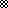 